Praktik i Forsvaret 2022-2023Ønsker du at komme i praktik i Forsvaret, skal du udfylde Ansøgningsskema til erhvervspraktik i forsvaret (Du finder skemaet på UU Sydfyns hjemmeside) www.uucentersydfyn.dk/unge/erhvervspraktik/erhvervspraktik-i-forsvaret Du skal aflevere sedlen til din UU-vejleder på skolen.I dette skoleår har vi fået kvotepladser 4 steder:	Slesvigske Fodregiment i HaderslevFlyvestation Skrydstrup i Vojens	Efterretningsregimentet i Varde	Føringsstøtteregimentet i FredericiaNedenstående skema er de kvotepladser der allerede er reserveret til os (UU-Sydfyn).Obs!Er de reserverede pladser allerede ”taget” eller ønskes praktikker på andre tider eller andre steder (se kort på næste side) udfyldes praktikskema, det afleveres til din UU-vejleder på skolen og UU Sydfyn vil derefter kunne søge om ”ekstraplads”, hvis der er ledige.Ekstrapladser kan søges op til 14 dage før praktikperiode.Mulige praktiksteder i Forsvaret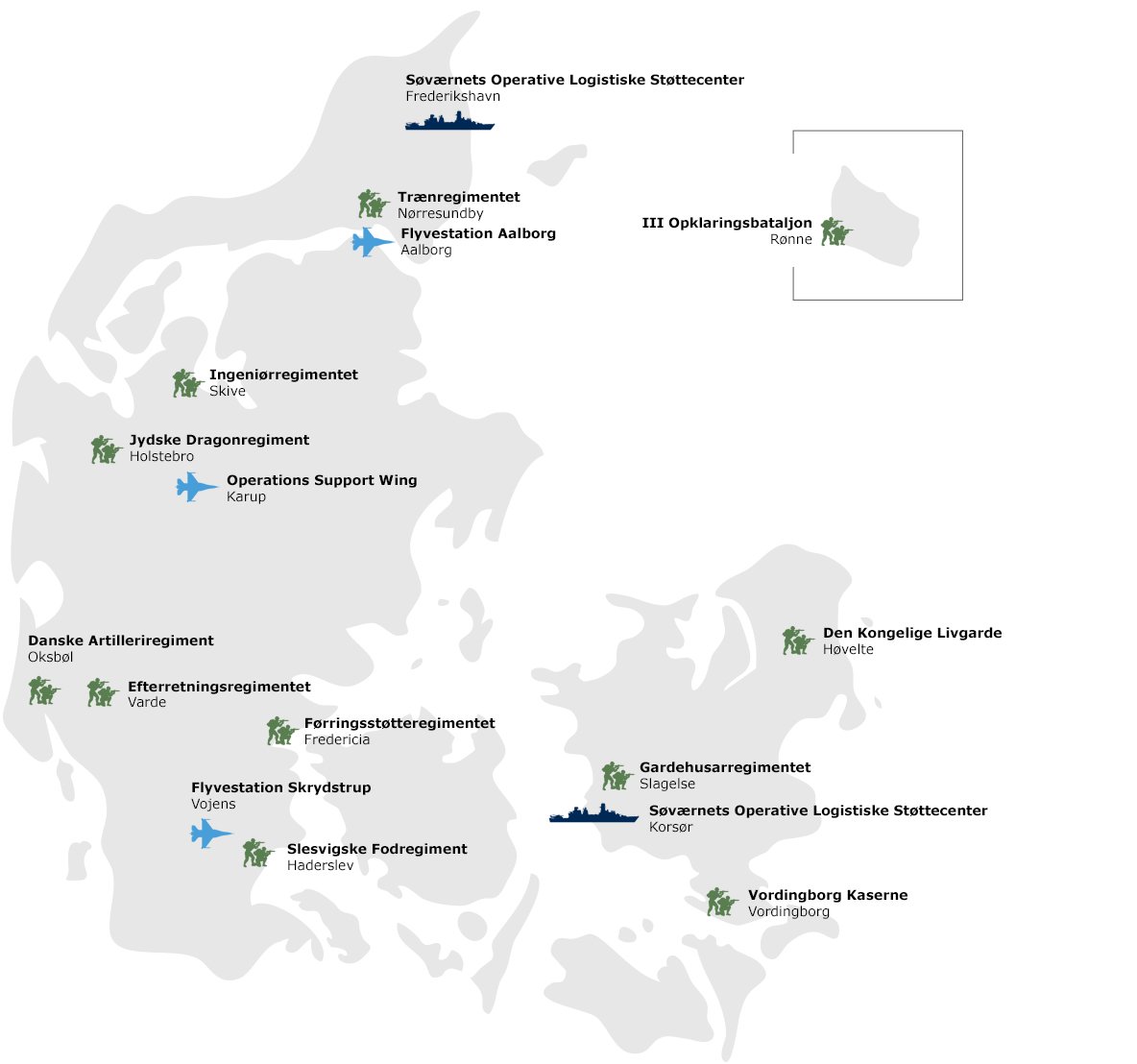 PraktikugeStedVores kvotepladser (tildelt UU-Sydfyn)Vores kvotepladser (tildelt UU-Sydfyn)Deadline for tilmelding 
PraktikugeStedDrengePigerDeadline for tilmelding 
38Flyvestation Skrydstrup44Fredag uge 3240Efterretningsregimentet44Fredag uge 3443Flyvestation Skrydstrup10Fredag uge 3744Slesvigske Fodregiment42Fredag uge 3845Føringsstøtteregimentet20Fredag uge 3949Føringsstøtteregimentet43Fredag uge 432Slesvigske Fodregiment10Fredag uge 486Flyvestation Skrydstrup44Fredag uge 19Føringsstøtteregimentet10Fredag uge 317Efterretningsregimentet44Fredag uge 11